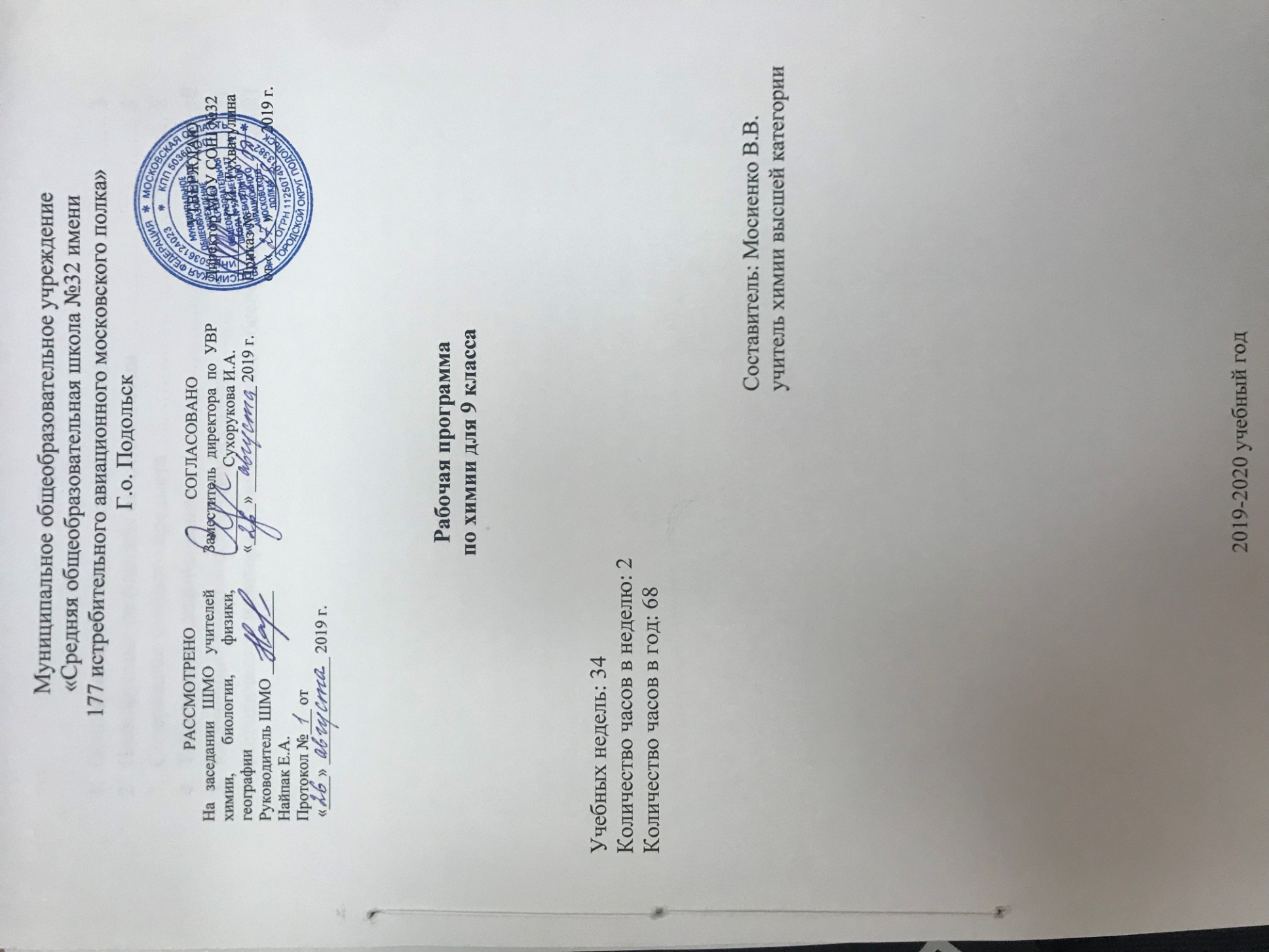 СодержаниеОсновные цели и задачи изучения химии в 8 классе ………………. 3Планируемые результаты освоения химии …………………………. 3Содержание учебного предмета  ......………………………………… 8Тематическое планирование …………………………………………. 10Календарно-тематическое планирование …………………………… 11Методическое и материально-техническое обеспечение …………... 21Рабочая программа по химии для 9класса разработана в соответствии с ООП ООО МОУ СОШ №32,на основе авторской программы курса химии для 8 -9 классов для общеобразовательных учреждений Н.Н. Гара. (Гара Н.Н. Программы общеобразовательных учреждений. Химия.– М.: Просвещение, 2019г.).УМК: Учебник авторов Г. Е. Рудзитиса, Ф.Г. Фельдмана для 9 класса общеобразовательных организаций.В 9 классе на изучение химии отводится 68 часов в год из расчета 2 часа в неделю.Основные цели:формирование у обучающихся умения видеть и понимать ценность образования, значимость химического знания для каждого человека независимо от его профессиональной деятельности; умения различать факты и оценки, сравнивать оценочные выводы, видеть их связь с критериями оценок и связь критериев с определённой системой ценностей, формулировать и обосновывать собственную позицию;формирование у обучающихся целостного представления о мире и роли химии в создании современной естественно-научной картины мира; умения объяснять объекты и процессы окружающей деятельности- природной, социальной, культурной, технической среды, используя для этого химические знания;приобретение обучающимися опыта разнообразной деятельности, познания и самопознания; ключевых навыков (ключевых компетентностей), имеющих универсальное значение для различных видов деятельности: решения проблем, принятия решений, поиска, анализа и обработки информации, коммуникативных навыков, навыков измерений, сотрудничества, безопасного обращения с веществами в повседневной жизни.Задачами изучения химии являются:учебные:подготовка обучающихся к осознанному и ответственному выбору жизненного и профессионального пути; формирование системы химических знаний как компонента естественнонаучной картины мира;развивающие:развитие личности обучающихся, их интеллектуальное и нравственное совершенствование, формирование у них гуманистических отношений и экологически целесообразного поведения в быту и в трудовой деятельности;воспитательные: формирование умений безопасного обращения с веществами, используемыми в повседневной жизни; выработка понимания общественной потребности в развитии химии, а также формирование отношения к химии как к возможной области будущей практической деятельности.Планируемые результаты освоения курса химииИзучение химии в основной школе даёт возможность достичь следующих результатов в направлении личностного развития:1)	воспитание российской гражданской идентичности: патриотизма, любви и уважения к Отечеству, чувства гордости за свою Родину, за российскую химическую науку;2)	формирование целостного мировоззрения, соответствующего современному уровню развития науки и общественной практики, а также социальному, культурному, языковому и духовному многообразию современного мира;3)	формирование ответственного отношения к учению, готовности и способности к саморазвитию и самообразованию на основе мотивации к обучению и познанию, выбору профильного образования на основе информации о существующих профессиях и личных профессиональных предпочтений, осознанному построению индивидуальной образовательной траектории с учётом устойчивых познавательных интересов;4)	формирование коммуникативной компетентности в образовательной, общественно полезной, учебно-исследовательской, творческой и других видах деятельности;5)	формирование понимания ценности здорового и безопасного образа жизни; усвоение правил индивидуального и коллективного безопасного поведения в чрезвычайных ситуациях, угрожающих жизни и здоровью людей;6)	формирование познавательной и информационной культуры, в том числе развитие навыков самостоятельной работы с учебными пособиями, книгами, доступными инструментами и техническими средствами информационных технологий;7)	формирование основ экологического сознания на основе признания ценности жизни во всех её проявлениях и необходимости ответственного, бережного отношения к окружающей среде;8)	развитие готовности к решению творческих задач, умения находить адекватные способы поведения и взаимодействия с партнёрами во время учебной и внеучебной деятельности, способности оценивать проблемные ситуации и оперативно принимать ответственные решения в различных продуктивных видах деятельности (учебная поисково-исследовательская, клубная, проектная, кружковая и т. п.).Метапредметнымирезультатами освоения программы основного общего образования являются:1)	овладение навыками самостоятельного приобретения новых знаний, организации учебной деятельности, поиска средств её осуществления;2)	умение планировать пути достижения целей на основе самостоятельного анализа условий и средств их достижения, выделять альтернативные способы достижения цели и выбирать наиболее эффективный способ, осуществлять познавательную рефлексию в отношении действий по решению учебных и познавательных задач;3)	умение понимать проблему, ставить вопросы, выдвигать гипотезу, давать определения понятиям, классифицировать, структурировать материал, проводить эксперименты, аргументировать собственную позицию, формулировать выводы и заключения;4)	умение соотносить свои действия с планируемыми результатами, осуществлять контроль своей деятельности в процессе достижения результата, определять способы действий в рамках предложенных условий и требований, корректировать свои действия в соответствии с изменяющейся ситуацией;5)	формирование и развитие компетентности в области использования инструментов и технических средств информационных технологий (компьютеров и программного обеспечения) как инструментальной основы развития коммуникативных и познавательных универсальных учебных действий;6)	умение создавать, применять и преобразовывать знаки и символы, модели и схемы для решения учебных и познавательных задач;7)	умение извлекать информацию из различных источников (включая средства массовой информации, компакт-диски учебного назначения, ресурсы Интернета), свободно пользоваться справочной литературой, в том числе и на электронных носителях, соблюдать нормы информационной избирательности, этики;8)	умение на практике пользоваться основными логическими приёмами, методами наблюдения, моделирования, объяснения, решения проблем, прогнозирования и др.;9)	умение организовать свою жизнь в соответствии с представлениями о здоровом образе жизни, правах и обязанностях гражданина, ценностях бытия, культуры и социального взаимодействия;10)	умение выполнять познавательные и практические задания, в том числе проектные;11)	умение самостоятельно и аргументированно оценивать свои действия и действия одноклассников, содержательно обосновывая правильность или ошибочность результата и способа действия, адекватно оценивать объективную трудность как меру фактического или предполагаемого расхода ресурсов на решение задачи, а также свои возможности в достижении цели определённой сложности;12)	умение работать в группе — эффективно сотрудничать и взаимодействовать на основе координации различных позиций при выработке общего решения в совместной деятельности; слушать партнёра, формулировать и аргументировать своё мнение, корректно отстаивать свою позицию и координировать её с позицией партнёров, в том числе в ситуации столкновения интересов; продуктивно разрешать конфликты на основе учёта интересов и позиций всех его участников, поиска и оценки альтернативных способов разрешения конфликтов.Предметными результатами освоения образовательной программы основного общего образования являются:1)	формирование первоначальных систематизированных представлений о веществах, их превращениях и практическом применении; овладение понятийным аппаратом и символическим языком химии;2)	осознание объективной значимости основ химической науки как области современного естествознания, химических превращений неорганических и органических веществ как основы многих явлений живой и неживой природы; углубление представлений о материальном единстве мира;3)	овладение основами химической грамотности: способностью анализировать и объективно оценивать жизненные ситуации, связанные с химией, навыками безопасного обращения с веществами, используемыми в повседневной жизни; умением анализировать и планировать экологически безопасное поведение в целях сбережения здоровья и окружающей среды;4)	формирование умений устанавливать связи между реально наблюдаемыми химическими явлениями и процессами, происходящими в микромире, объяснять причины многообразия веществ, зависимость их свойств от состава и строения, а также зависимость применения веществ от их свойств;5)	приобретение опыта использования различных методов изучения веществ; наблюдения за их превращениями при проведении несложных химических экспериментов с использованием лабораторного оборудования и приборов;6)	умение оказывать первую помощь при отравлениях, ожогах и других травмах, связанных с веществами и лабораторным оборудованием;7)	овладение приёмами работы с информацией химического содержания, представленной в разной форме (в виде текста, формул, графиков, табличных данных, схем, фотографий и др.);8)	создание основы для формирования интереса к расширению и углублению химических знаний и выбора химии как профильного предмета при переходе на ступень среднего (полного) общего образования, а в дальнейшем и в качестве сферы своей профессиональной деятельности;9)	формирование представлений о значении химической науки в решении современных экологических проблем, в том числе в предотвращении техногенных и экологических катастроф.Выпускник научится:•	объяснять суть химических процессов;•	называть признаки и условия протекания химических реакций; устанавливать принадлежность химической реакции к определённому типу по одному из классификационных признаков:1)	по числу и составу исходных веществ и продуктов реакции (реакции соединения, разложения, замещения и обмена); 2) по выделению или поглощению теплоты (реакции экзотермические и эндотермические); 3) по изменению степеней окисления химических элементов (окислительно-восстановительные реакции);4)	по обратимости процесса (реакции обратимые и необратимые);•	называть факторы, влияющие на скорость химических реакций;•	называть факторы, влияющие на смещение химического равновесия;•	составлять уравнения электролитической диссоциации кислот, щелочей, солей; полные и сокращённые ионные уравнения реакций обмена; уравнения окислительно-восстановительных реакций;•	прогнозировать продукты химических реакций по формулам/названиям исходных веществ; определять исходные вещества по формулам/названиям продуктов реакции;•	составлять уравнения реакций, соответствующих последовательности («цепочке») превращений неорганических веществ различных классов;•	выявлять в процессе эксперимента признаки, свидетельствующие о протекании химической реакции;•	готовить растворы с определённой массовой долей растворённого вещества;•	определять характер среды водных растворов кислот и щелочей по изменению окраски индикаторов;•	проводить качественные реакции, подтверждающие наличие в водных растворах веществ отдельных катионов и анионов;•	определять принадлежность неорганических веществ к одному из изученных классов/групп: металлы и неметаллы, оксиды, основания, кислоты, соли;•	составлять формулы веществ по их названиям;•	определять валентность и степень окисления элементов в веществах;•	составлять формулы неорганических соединений по валентностям и степеням окисления элементов, а также зарядам ионов, указанным в таблице растворимости кислот, оснований и солей;•	объяснять закономерности изменения физических и химических свойств простых веществ (металлов и неметаллов) и их высших оксидов, образованных элементами второго и третьего периодов;•	называть общие химические свойства, характерные для групп оксидов: кислотных, основных, амфотерных;•	называть общие химические свойства, характерные для каждого из классов неорганических веществ (кислот, оснований, солей);•	приводить примеры реакций, подтверждающих химические свойства неорганических веществ: оксидов, кислот, оснований и солей;•	определять вещество-окислитель и вещество-восстановитель в окислительно-восстановительных реакциях;•	составлять электронный баланс (для изученных реакций) по предложенным схемам реакций;•	проводить лабораторные опыты, подтверждающие химические свойства основных классов неорганических веществ;•	проводить лабораторные опыты по получению и собиранию газообразных веществ: водорода, кислорода, углекислого газа, аммиака; составлять уравнения соответствующих реакций.Выпускник получит возможность научиться:•	составлять молекулярные и полные ионные уравнения по сокращённым ионным уравнениям;•	приводить примеры реакций, подтверждающих существование взаимосвязи между основными классами неорганических веществ;•	прогнозировать результаты воздействия различных факторов на скорость химической реакции;•	прогнозировать результаты воздействия различных факторов на смещение химического равновесия;•	прогнозировать химические свойства веществ на основе их состава и строения;•	прогнозировать способность вещества проявлять окислительные или восстановительные свойства с учётом степеней окисления элементов, входящих в его состав;•	выявлять существование генетической связи между веществами в ряду: простое вещество-оксид-кислота / гидроксид-соль;•	характеризовать особые свойства концентрированных серной и азотной кислот;•	приводить примеры уравнений реакций, лежащих в основе промышленных способов получения аммиака, серной кислоты, чугуна и стали;•	описывать физические и химические процессы, являющиеся частью круговорота веществ в природе;•	организовывать и осуществлять проекты по исследованию свойств веществ, имеющих важное практическое значение.Содержание учебного предметаРаздел 1. Многообразие химических реакцийКлассификация химических реакций: реакции соединения, разложения, замещения, обмена. Окислительно-восстановительные реакции. Окислитель, восстановитель, процессы окисления и восстановления. Составление уравнений окислительно-восстановительныхреакций с помощью метода электронного баланса.Тепловые эффекты химических реакций. Экзотермические и эндотермические реакции. Термохимические уравнения. Расчёты по термохимическим уравнениям.Скорость химических реакций. Факторы, влияющие на скорость химических реакций. Первоначальное представление о катализе.Обратимые реакции. Понятие о химическом равновесии.Химические реакции в водных растворах. Электролиты и неэлектролиты. Ионы. Катионы и анионы. Гидратная теория растворов. Электролитическая диссоциация кислот, оснований и солей. Слабые и сильные электролиты. Степень диссоциации. Реакции ионного обмена. Условия течения реакций ионного обмена до конца. Химические свойства основных классов неорганических соединений в свете представлений об электролитической диссоциации и окислительно-восстановительных реакциях. Понятие о гидролизе солей.Раздел 2. Многообразие веществНеметаллы. Галогены. Положение в периодической системе химических элементов, строение их атомов. Нахождение в природе. Физические и химические свойства галогенов. Сравнительная характеристика галогенов. Получение и применение галогенов. Хлор. Физические и химические свойства хлора. Применение хлора. Хлороводород. Физические свойства. Получение. Соляная кислота и её соли. Качественная реакция на хлорид-ионы. Распознавание хлоридов, бромидов, иодидов.Кислород и сера. Положение в периодической системе химических элементов, строение их атомов. Сера. Аллотропия серы. Физические и химические свойства. Нахождение в природе. Применение серы. Сероводород. Сероводородная кислота и её соли. Качественная реакция на сульфид-ионы. Оксид серы(IV). Физические и химические свойства. Применение. Сернистая кислота и её соли. Качественная реакция на сульфит-ионы. Оксид серы(VI). Серная кислота. Химические свойства разбавленной и концентрированной серной кислоты. Качественная реакция на сульфат-ионы. Химические реакции, лежащие в основе получения серной кислоты в промышленности. Применение серной кислоты.Азот и фосфор. Положение в периодической системе химических элементов, строение их атомов. Азот, физические и химические свойства, получение и применение. Круговорот азота в природе. Аммиак. Физические и химические свойства аммиака, получение, применение. Соли аммония. Азотная кислота и её свойства. Окислительные свойства азотной кислоты. Получение азотной кислоты в лаборатории. Химические реакции, лежащие в основе получения азотной кислоты в промышленности. Применение азотной кислоты. Соли азотной кислоты и их. Азотные удобрения.Фосфор. Аллотропия фосфора. Физические и химические свойства фосфора. Оксид фосфора(V). Фосфорная кислота и её соли. Фосфорные удобрения.Углерод и кремний. Положение в периодической системе химических элементов, строение их атомов. Углерод. Аллотропия углерода. Физические и химические свойства углерода. Адсорбция. Угарный газ, свойства и физиологическое действие на организм. Углекислый газ. Угольная кислота и её соли. Качественная реакция на карбонат-ионы. Круговорот углерода в природе. Органические соединения углерода.Кремний. Оксид кремния(IV). Кремниевая кислота и её соли. Стекло. Цемент.Металлы.Положение металлов в периодической системе химических элементов, строение их атомов. Металлическая связь. Физические свойства металлов. Ряд активности металлов (электрохимический ряд напряжений металлов). Химические свойства металлов. Общие способы получения металлов. Сплавы металлов.Щелочные металлы. Положение щелочных металлов в периодической системе, строение их атомов. Нахождение в природе. Физические и химические свойства щелочных металлов. Применение щелочных металлов и их соединений.Щелочноземельные металлы. Положение щелочноземельных металлов в периодической системе, строение их атомов. Нахождение в природе. Магний и кальций, их важнейшие соединения. Жёсткость воды и способы её устранения.Алюминий. Положение алюминия в периодической системе, строение его атома. Нахождение в природе. Физические и химические свойства алюминия. Применение алюминия. Амфотерность оксида и гидроксида алюминия.Железо. Положение железа в периодической системе, строение его атома. Нахождение в природе. Физические и химические свойства железа. Важнейшие соединения железа: оксиды, гидроксиды и соли железа(II) и железа(III). Качественные реакции на ионы Fe2+ и Fe3+.Раздел 3. Краткий обзор важнейших органических веществПредмет органической химии. Неорганические и органические соединения. Углерод - основа жизни на Земле. Особенности строения атома углерода в органических соединениях.Углеводороды. Предельные (насыщенные) углеводороды. Метан, этан, пропан — простейшие представители предельных углеводородов. Структурные формулы углеводородов. Гомологический ряд предельных углеводородов. Гомологи. Физические и химические свойства предельных углеводородов. Реакции горения и замещения. Нахождение в природе предельных углеводородов. Применение метана.Непредельные (ненасыщенные) углеводороды. Этиленовый ряд непредельных углеводородов. Этилен. Физические и химические свойства этилена. Реакция присоединения. Качественные реакции на этилен. Реакция полимеризации. Полиэтилен. Применение этилена.Ацетиленовый ряд непредельных углеводородов. Ацетилен. Свойства ацетилена. Применение ацетилена.Производные углеводородов. Краткий обзор органических соединений: одноатомные спирты (метанол, этанол), многоатомные спирты (этиленгликоль, глицерин), карбоновые кислоты (муравьиная, уксусная), сложные эфиры, жиры, углеводы (глюкоза, сахароза, крахмал, целлюлоза), аминокислоты, белки. Роль белков в организме.Понятие о высокомолекулярных веществах. Структура полимеров: мономер, полимер, структурное звено, степень полимеризации. Полиэтилен, полипропилен, поливинилхлорид.Тематическое планирование 9 класс (68 ч)Календарно – тематическое планированиеМетодическое и материально-техническое обеспечениеКомпьютерМультимедиапроекторИнтерактивная доскаНаглядные пособия, таблицыДидактический материалКоллекции минералов и горных пород, металлов и сплавов, минеральных удобренийХимические реактивы и материалыЛабораторная посуда, аппараты и приборыМодели кристаллических решётокРудзитис Г.Е. Химия: 9 кл.: учеб.для общеобразовательных учреждений / Г. Е. Рудзитис, Ф. Е Фельдман. — М.: Просвещение.Химия: 9 кл.: электронное приложение к учебнику.Гара Н.Н. Химия. Рабочие программы. Предметная линия учебников ЕЕ. Рудзитиса, Ф. Е Фельдмана. 8—9 классы / Н. Н. Гара. — М.: Просвещение.Габрусева Н. И. Химия: рабочая тетрадь: 9 кл. / Н. И. Габрусева. — М.: Просвещение.Гара Н.Н. Химия: задачник с «помощником»: 8-9 кл. / Н. Н. Гара, Н. И. Габрусева. — М.: Просвещение.Радецкий А. М. Химия: дидактический материал: 8-9 кл. / А. М. Радецкий. — М.: Просвещение.Гара Н.Н. Химия. Уроки: 9 кл. / Н. Н. Гара. — М.: Просвещение.№ п/пНазвание раздела/темыКоличество часов на изучениеКоличествоконтрольныхработКоличествопрактическихработ1Повторение основных вопросов курса 8 класса 3--2Раздел 1.Многообразие химических реакций16123Раздел 2. Многообразие веществ42254Раздел 3. Краткий обзор важнейших органических веществ7--ИТОГО6837№ урокаТемаДатаДата№ урокаТемаПланФактПовторение основных вопросов курса 8 класса (3 ч.)Повторение основных вопросов курса 8 класса (3 ч.)Повторение основных вопросов курса 8 класса (3 ч.)Повторение основных вопросов курса 8 класса (3 ч.)1Инструктаж по Т.Б.Периодический закон и периодическая система хим. элементов Д. И. Менделеева в свете строения атомов. Химическая связь. Строение вещества.9а 9в 9г 9д 9е 9к 9а 9в 9г 9д 9е 9к 2Основные классы неорганических соединений: их состав, классификация, свойства.9а 9в 9г 9д 9е 9к 9а 9в 9г 9д 9е 9к 3Расчёты по химическим уравнениям9а 9в 9г 9д 9е 9к 9а 9в 9г 9д 9е 9к Раздел 1. Многообразие химических реакций (16 ч)Раздел 1. Многообразие химических реакций (16 ч)Раздел 1. Многообразие химических реакций (16 ч)Раздел 1. Многообразие химических реакций (16 ч)Тема 1. Классификация химических реакций (6 ч)Тема 1. Классификация химических реакций (6 ч)Тема 1. Классификация химических реакций (6 ч)Тема 1. Классификация химических реакций (6 ч)4Окислительно-восстановительные реакции.9а 9в 9г 9д 9е 9к 9а 9в 9г 9д 9е 9к 5Реакции соединения, разложения, замещения и обмена с точки зрения окисления и восстановления.9а 9в 9г 9д 9е 9к 9а 9в 9г 9д 9е 9к 6Тепловой эффект химических реакций. Экзо- и эндотермические реакции. Вычисления по термохимическим уравнениям.9а 9в 9г 9д 9е 9к 9а 9в 9г 9д 9е 9к 7Скорость химических реакций. Первоначальные представления о катализе.9а 9в 9г 9д 9е 9к 9а 9в 9г 9д 9е 9к 8Практическая работа №1Изучение влияния условий проведения химической реакции на её скорость.ИОТ 019-20179а 9в 9г 9д 9е 9к 9а 9в 9г 9д 9е 9к 9Обратимые и необратимые реакции. Понятие о химическом равновесии.9а 9в 9г 9д 9е 9к 9а 9в 9г 9д 9е 9к Тема 2. Электролитическая диссоциация (10 ч)Тема 2. Электролитическая диссоциация (10 ч)Тема 2. Электролитическая диссоциация (10 ч)Тема 2. Электролитическая диссоциация (10 ч)10Сущность процесса электролитической диссоциации.9а 9в 9г 9д 9е 9к 9а 9в 9г 9д 9е 9к 11Электролитическая диссоциация кислот, оснований и солей.9а 9в 9г 9д 9е 9к 9а 9в 9г 9д 9е 9к 12Слабые и сильные электролиты. Степень диссоциации.9а 9в 9г 9д 9е 9к 9а 9в 9г 9д 9е 9к 13Реакции ионного обмена и условия их протекания. 9а 9в 9г 9д 9е 9к 9а 9в 9г 9д 9е 9к 14Химические свойства основных классов неорганических соединений в свете представлений об электролитической диссоциации и окислительно-восстановительных реакциях.9а 9в 9г 9д 9е 9к 9а 9в 9г 9д 9е 9к 15Гидролиз солей.9а 9в 9г 9д 9е 9к 9а 9в 9г 9д 9е 9к 16Практическая работа №2Решение экспериментальных задач по теме «Свойства кислот, оснований и солей как электролитов». ИОТ 019-20179а 9в 9г 9д 9е 9к 9а 9в 9г 9д 9е 9к 17Решение расчетных задач:Вычисления массы (объёма, количества вещества) продукта реакции, если для его получения дан раствор с определенной массовой долей (в %)  исходного вещества9а 9в 9г 9д 9е 9к 9а 9в 9г 9д 9е 9к 18Обобщение и систематизация знаний по темам «Классификация химических реакций» и «Электролитическая диссоциация».9а 9в 9г 9д 9е 9к 9а 9в 9г 9д 9е 9к 19Контрольная работа №1 по темам «Классификация химических реакций» и «Электролитическая диссоциация».9а 9в 9г 9д 9е 9к 9а 9в 9г 9д 9е 9к Раздел 2. Многообразие веществ. Неметаллы (30 час)Раздел 2. Многообразие веществ. Неметаллы (30 час)Раздел 2. Многообразие веществ. Неметаллы (30 час)Раздел 2. Многообразие веществ. Неметаллы (30 час)Тема 3. Галогены (5 час)Тема 3. Галогены (5 час)Тема 3. Галогены (5 час)Тема 3. Галогены (5 час)20Анализ контрольной работы №  1.
Общая характеристика неметаллов. Положение галогенов в периодической таблице и строение их атомов. Свойства, получение и применение галогенов.9а 9в 9г 9д 9е 9к 9а 9в 9г 9д 9е 9к 21Хлор. Основные свойства и применение хлора.9а 9в 9г 9д 9е 9к 9а 9в 9г 9д 9е 9к 22Хлороводород: получение и свойства.9а 9в 9г 9д 9е 9к 9а 9в 9г 9д 9е 9к 23Соляная кислота и её соли. 9а 9в 9г 9д 9е 9к 9а 9в 9г 9д 9е 9к 24Практическая работа №3.Получение соляной кислоты и изучение её свойств. ИОТ 019-20179а 9в 9г 9д 9е 9к 9а 9в 9г 9д 9е 9к Тема 4. Кислород и сера (7 час)Тема 4. Кислород и сера (7 час)Тема 4. Кислород и сера (7 час)Тема 4. Кислород и сера (7 час)25Положение кислорода и серы в периодической системе химических элементов, строение их атомов. Сера. Свойства и применение серы.9а 9в 9г 9д 9е 9к 9а 9в 9г 9д 9е 9к 26Сероводород. Сульфиды.9а 9в 9г 9д 9е 9к 9а 9в 9г 9д 9е 9к 27Оксид серы (IV). Сернистая кислота и её соли.9а 9в 9г 9д 9е 9к 9а 9в 9г 9д 9е 9к 28Оксид серы (VI). Серная кислота и её соли.  9а 9в 9г 9д 9е 9к 9а 9в 9г 9д 9е 9к 29Окислительные свойства концентрированной серной кислоты9а 9в 9г 9д 9е 9к 9а 9в 9г 9д 9е 9к 30Практическая работа №4.Решение экспериментальных задач по теме «Кислород и сера»ИОТ 019-2017.9а 9в 9г 9д 9е 9к 9а 9в 9г 9д 9е 9к 31Решение расчетных задач
Вычисления по химическим уравнениям массы, объёма и количества вещества одного из продуктов реакции по массе исходного вещества, объёму или количеству вещества, содержащего определённую долю примесей9а 9в 9г 9д 9е 9к 9а 9в 9г 9д 9е 9к Тема 5. Азот и фосфор (9 час)Тема 5. Азот и фосфор (9 час)Тема 5. Азот и фосфор (9 час)Тема 5. Азот и фосфор (9 час)32Положение азота и фосфора в периодической системе химических элементов, строение их атомов. Азот: свойства и применение9а 9в 9г 9д 9е 9к 9а 9в 9г 9д 9е 9к 33Аммиак. Физические и химические свойства. Получение и применение.9а 9в 9г 9д 9е 9к 9а 9в 9г 9д 9е 9к 34Практическая работа №5. Получение аммиака и изучение его свойств. ИОТ 019-20179а 9в 9г 9д 9е 9к 9а 9в 9г 9д 9е 9к 35Соли аммония.  9а 9в 9г 9д 9е 9к 9а 9в 9г 9д 9е 9к 36Решение задач на определение массовой (объёмной) доли выхода продукта реакции от теоретически возможного 9а 9в 9г 9д 9е 9к 9а 9в 9г 9д 9е 9к 37Азотная кислота. 9а 9в 9г 9д 9е 9к 9а 9в 9г 9д 9е 9к 38Соли азотной кислоты. Азотные удобрения.9а 9в 9г 9д 9е 9к 9а 9в 9г 9д 9е 9к 39Фосфор. Аллотропия фосфора. Свойства фосфора.9а 9в 9г 9д 9е 9к 9а 9в 9г 9д 9е 9к 40Оксид фосфора (V). Фосфорная кислота и её соли. Фосфорные удобрения.  9а 9в 9г 9д 9е 9к 9а 9в 9г 9д 9е 9к Тема 6. Углерод и кремний (9 час)Тема 6. Углерод и кремний (9 час)Тема 6. Углерод и кремний (9 час)Тема 6. Углерод и кремний (9 час)41Положение углерода и кремния в периодической системе химических элементов, строение их атомов. Аллотропные модификации углерода. 9а 9в 9г 9д 9е 9к 9а 9в 9г 9д 9е 9к 42Химические свойства углерода. Адсорбция9а 9в 9г 9д 9е 9к 9а 9в 9г 9д 9е 9к 43Угарный газ, свойства, физиологическое действие на организм.9а 9в 9г 9д 9е 9к 9а 9в 9г 9д 9е 9к 44Углекислый газ. Угольная кислота и её соли. Круговорот углерода в природе. 9а 9в 9г 9д 9е 9к 9а 9в 9г 9д 9е 9к 45Практическая работа №6.Получение оксида углерода (IV) и изучение его свойств. Распознавание карбонатов. ИОТ 019-20179а 9в 9г 9д 9е 9к 9а 9в 9г 9д 9е 9к 46Кремний и его соединения. Силикатная промышленность9а 9в 9г 9д 9е 9к 9а 9в 9г 9д 9е 9к 47Решение задач на вычисление массы или объёма продукта реакции по известной массе или объёму исходного вещества, содержащего примеси9а 9в 9г 9д 9е 9к 9а 9в 9г 9д 9е 9к 48Обобщение и систематизация знаний по теме «Неметаллы»9а 9в 9г 9д 9е 9к 9а 9в 9г 9д 9е 9к 49Контрольная работа №2 по теме «Неметаллы»9а 9в 9г 9д 9е 9к 9а 9в 9г 9д 9е 9к Раздел 2. Многообразие веществ. Металлы ( 12 час)Раздел 2. Многообразие веществ. Металлы ( 12 час)Раздел 2. Многообразие веществ. Металлы ( 12 час)Раздел 2. Многообразие веществ. Металлы ( 12 час)Тема 7. Общие свойства металлов  (12 час)Тема 7. Общие свойства металлов  (12 час)Тема 7. Общие свойства металлов  (12 час)Тема 7. Общие свойства металлов  (12 час)50Анализ контрольной работы №2 .
Общая характеристика металлов. Физические свойства. Сплавы металлов. 9а 9в 9г 9д 9е 9к 9а 9в 9г 9д 9е 9к 51Нахождение металлов в природе и общие способы их получения. Понятие о металлургии.9а 9в 9г 9д 9е 9к 9а 9в 9г 9д 9е 9к 52Химические свойства металлов. Электрохимический ряд напряжений металлов.9а 9в 9г 9д 9е 9к 9а 9в 9г 9д 9е 9к 53Щелочные металлы. 9а 9в 9г 9д 9е 9к 9а 9в 9г 9д 9е 9к 54Оксиды и гидроксиды щелочных металлов. 
Применение щелочных металлов.9а 9в 9г 9д 9е 9к 9а 9в 9г 9д 9е 9к 55Щелочноземельные металлы. Нахождение в природе. Кальций и его соединения. Жесткость воды и способы её устранения.9а 9в 9г 9д 9е 9к 9а 9в 9г 9д 9е 9к 56Алюминий. Нахождение в природе. Свойства алюминия. Амфотерность оксида и гидроксида алюминия.9а 9в 9г 9д 9е 9к 9а 9в 9г 9д 9е 9к 57Железо. Нахождение в природе. Свойства железа.9а 9в 9г 9д 9е 9к 9а 9в 9г 9д 9е 9к 58Соединения железа (+2, +3). 9а 9в 9г 9д 9е 9к 9а 9в 9г 9д 9е 9к 59Практическая работа № 7 Решение экспериментальных задач по теме «Металлы и их соединения».ИОТ 019-20179а 9в 9г 9д 9е 9к 9а 9в 9г 9д 9е 9к 60Обобщение и систематизация знаний по теме «Общие свойства металлов»9а 9в 9г 9д 9е 9к 9а 9в 9г 9д 9е 9к 61Контрольная работа № 3по теме «Металлы»9а 9в 9г 9д 9е 9к 9а 9в 9г 9д 9е 9к Раздел 3. Краткий обзор важнейших органических веществ ( 7 час)Раздел 3. Краткий обзор важнейших органических веществ ( 7 час)Раздел 3. Краткий обзор важнейших органических веществ ( 7 час)Раздел 3. Краткий обзор важнейших органических веществ ( 7 час)62Анализ контрольной работы № 3.Органическая химия.9а 9в 9г 9д 9е 9к 9а 9в 9г 9д 9е 9к 63Углеводороды. 9а 9в 9г 9д 9е 9к 9а 9в 9г 9д 9е 9к 64Кислородсодержащие органические соединения: спирты, карбоновые кислоты, сложные эфиры, жиры, углеводы.9а 9в 9г 9д 9е 9к 9а 9в 9г 9д 9е 9к 65Аминокислоты. Белки.9а 9в 9г 9д 9е 9к 9а 9в 9г 9д 9е 9к 66Полимеры. 9а 9в 9г 9д 9е 9к 9а 9в 9г 9д 9е 9к 67Обобщение знаний по теме "Важнейшие органические соединения"9а 9в 9г 9д 9е 9к 9а 9в 9г 9д 9е 9к 68Итоговый урок9а 9в 9г 9д 9е 9к 9а 9в 9г 9д 9е 9к 